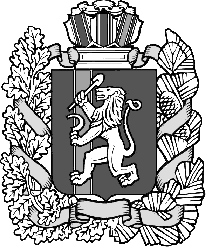 Администрация Шеломковского сельсоветаДзержинского района Красноярского краяПОСТАНОВЛЕНИЕс. Шеломки10.03.2021                                                                                                                 № 10-пО мерах по обеспечениюбезопасности населения и объектовэкономики в период половодья натерритории Шеломковскогосельсовета 2021 года         В целях эффективной и своевременной подготовки  к весеннему  паводку, обеспечения защиты населения и  сохранности материально-технических ресурсов в период ледохода и половодья на территории Шеломковского сельсовета в 2021 году  и на основании Федерального закона «О защите населения и территорий от чрезвычайных  ситуаций природного и техногенного характера» от 21.12.1994 года № 68- ФЗ,   статьи 6 устава  муниципального образования Шеломковский сельсовет,  ПОСТАНОВЛЯЮ:       1.Создать при администрации Шеломковского сельсовета паводковую комиссию и утвердить её состав (приложение № 1).       2.Организацию работ по безопасному пропуску паводковых вод в период весеннего половодья поручить паводковой комиссии при администрации  сельсовета.       3.Утвердить план мероприятий по обеспечению безопасности населения, сохранности объектов экономики, материально-технических ресурсов в период ледохода и половодья в 2021 году (приложение № 2).        4.Руководителям предприятий создать мобильные группы, оснащенные автомобильной и инженерной техникой, в случае необходимости обеспечить ее поставку в оперативное управление паводковой комиссии.        5.Руководителям предприятий и учреждений в период возможного затопления (подтопления) обеспечить сохранность материально-технических ресурсов, безопасность жизнедеятельности населения.        6.Членам паводковой комиссии, депутатам сельсовета, руководителям учреждений, работникам культуры провести разъяснительную  работу  в коллективах, по улицам в населенных пунктах по предупреждению населения о возможных зонах подтопления и правилах поведения при угрозе подтопления.       7.Контроль за выполнением постановления оставляю за собой.       8.Постановление вступает в силу в день подписания.Глава Шеломковского сельсовета                                        С.В.Шестопалов  Приложение  1 к постановлению администрацииШеломковского сельсовета № 10-п от 10.03.2021                                                                        Утверждаю: ___________С.В.ШестопаловСОСТАВ ПАВОДКОВОЙ КОМИССИИ:Шестопалов С.В.– глава Шеломковского сельсовета, председатель комиссии,Морозова О.В. – специалист 1-й категории администрации сельсовета, заместитель председателя комиссии.Члены комиссии:Самохина Е.А.- специалист 1-й категории администрации сельсовета,Лысикова О.Г. – главный бухгалтер сельсовета,Кучерюк К.О. – уполномоченный участковый полицейский.  Приложение  2 к постановлению администрацииШеломковского сельсовета № 10-п от 10.03.2021                                                                        Утверждаю: ___________С.В.ШестопаловПЛАНмероприятий по обеспечению безопасности, сохранности объектов экономики, материально-технических ресурсов в период ледохода и половодья на территории Шеломковского сельсовета  № п/пНаименование мероприятийСрок исполненияИсполнительОтметка о выполнении1Проверка состояния систем оповещенияДо 2 апреляГлава сельсовета3Обеспечение своевременного проведения предупредительных  мероприятий по укреплению опоры мостов, плотинДо 2 апреляДзержинский филиал ГП «КрайДЭО»4Обеспечение готовности лодок, плотов, других плавсредств в зоне предполагаемого подтопления в с.Шеломки: ул.Чапаева, нижняя часть ул.ПодгорнаяДо 5апреляШеломковское лесничество, владельцы лодок5Создание необходимого запаса материально-технических ресурсов и ГСМДо 1 апреляГлава сельсовета6Обеспечить защиту источников водоснабженияДо 1 апреляГлава сельсовета7Подготовка емкостей для создания запасов воды в местах предполагаемого расселения населенияСогласно паводковой обстановкиГлава сельсовета8Подготовка автомобилей и маршрутов эвакуации населения, материально-технических средств и сельскохозяйственных животныхСогласно паводковой обстановкиГлава сельсовета9Организация мероприятий по охране общественного порядка в местах затопления (подтопления), в местах размещения эвакуированного населенияСогласно паводковой обстановкиОтделение полиции №1 МО МВД РФ «Дзержинский»10Проведение предупредительных мероприятий по сохранению дорог, мостов, расчистке водостоков, очистка входных и выходных отверстий труб, нагорных канав, кюветов от снега и льда, ремонт проезжих мостиков в населенных пунктахДо 1 апреляГлава сельсовета11Провести сходы граждан, проживающих в зоне предполагаемого подтопления, привести в готовность пункты приема эваконаселенияДо 1 апреляАдминистрация сельсовета, директор школы, заведующая МБУК12Связь с ГОЧС и  ПБ администрации Дзержинского района, сбор оперативных данных о складывающейся обстановкепостоянноГлава сельсовета